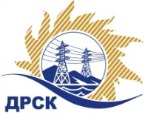 Акционерное Общество«Дальневосточная распределительная сетевая компания»ПРОТОКОЛ №23/УКС-ВПЗакупочной комиссии аукциону в электронной форме (участниками которого могут быть только субъекты малого и среднего предпринимательства) на право заключения договора на Мероприятия по строительству и реконструкции для технологического присоединения потребителей на территории функционирования СП ЦЭС филиала АЭС лот № 6301-КС-КС ПИР СМР-2020-ДРСКЕИС- 31908357075 (МСП)КОЛИЧЕСТВО ПОДАННЫХ ЗАЯВОК НА ЭТАП В ЗАКУПКЕ: 3 (три) заявки.КОЛИЧЕСТВО ОТКЛОНЕННЫХ ЗАЯВОК: 0 (ноль) заявок.ВОПРОСЫ, ВЫНОСИМЫЕ НА РАССМОТРЕНИЕ ЗАКУПОЧНОЙ КОМИССИИ: О рассмотрении результатов оценки ценовых предложений УчастниковО признании заявок соответствующими условиям Документации о закупке по результатам рассмотрения ценовых предложенийОб утверждении результатов процедуры переторжки О ранжировке заявок О выборе победителя закупки.ВОПРОС №1. О рассмотрении результатов оценки ценовых предложений УчастниковРЕШИЛИ:Признать объем полученной информации достаточным для принятия решения.Принять к рассмотрению ценовые предложения следующих участников:ВОПРОС № 2.	О признании заявок соответствующими условиям Документации о закупке по результатам рассмотрения ценовых предложенийРЕШИЛИ:Признать ценовые предложения следующих Участников: 235815 (ООО "ЭНЕРГОСПЕЦСТРОЙ" ИНН 2815015490, КПП 281501001, ОГРН 1142815000283), 236116 (ООО "ЭНЕРГОСТРОЙ" ИНН 2801163836, КПП 280101001, ОГРН 1112801006196), 236790 (ООО "АСЭСС" ИНН 2801063599, КПП 280101001, ОГРН 1022800527826) удовлетворяющими по существу условиям Документации о закупке и принять их к дальнейшему рассмотрениюВОПРОС №3. Об утверждении результатов процедуры переторжкиРЕШИЛИ:Признать процедуру переторжки состоявшейся.Принять условия заявок Участников после переторжки:ВОПРОС № 4 «О ранжировке заявок»РЕШИЛИ:Утвердить расчет баллов по результатам оценки заявок:Утвердить ранжировку заявок:ВОПРОС № 5.  О выборе победителя закупкиРЕШИЛИ:На основании приведенной ранжировки заявок предлагается признать победителем закупки Участника, занявшего первое место в ранжировке по степени предпочтительности для заказчика: Участник № 235815- ООО "ЭНЕРГОСПЕЦСТРОЙ": на условиях: с ценой заявки 23 470 048,12 руб. без учета НДС, являющейся суммарной стоимостью единичных расценок, зафиксированных в предложении Участника на переторжку, в соответствии с ориентировочным объемом, указанным в Технических требованиях Заказчика. Предельная стоимость договора в соответствии с п. 5.1. Проекта Договора (Приложение 2 к Документации о закупке) составляет 19 500 000,00 рублей без учета НДС. Срок выполнения работ: с момента заключения договора по 31.12.2020. Условия оплаты: В течение 30 (тридцати) календарных дней с даты подписания акта выполненного этапа работ на основании предоставленных Подрядчиком счетов. Окончательный расчет, за исключением обеспечительного платежа, если это предусмотрено условиями договора, Заказчик обязан произвести в течение 30 (тридцати) календарных дней с даты подписания Заказчиком акта приёмки законченного строительством объекта, по форме КС-11 или КС-14 утвержденной постановлением Госкомстата России от 30.10.1997 г. № 71а. Гарантийные обязательства: Гарантийный срок нормальной эксплуатации объекта (без аварий, нарушения технологических параметров его работы, работы в пределах проектных параметров и режимов) и работ устанавливается не менее 60 месяцев с момента сдачи Объекта в эксплуатацию. Гарантийный срок на поставляемые Подрядчиком оборудование и материалы устанавливается с момента сдачи Объекта и составляет не менее 60 месяцев, если иное не установлено заводом изготовителем.Инициатору договора обеспечить подписание договора с Победителем не ранее чем через 10 (десять) календарных дней и не позднее 20 (двадцати) календарных дней после официального размещения итогового протокола по результатам закупки.Победителю закупки в срок не позднее 3 (трех) рабочих дней с даты официального размещения итогового протокола по результатам закупки обеспечить направление по адресу, указанному в Документации о закупке, информацию о цепочке собственников, включая бенефициаров (в том числе конечных), по форме и с приложением подтверждающих документов согласно Документации о закупке.Коврижкина Е.Ю. тел. 397208г. Благовещенск«11» ноября  2019№п/пИдентификационный номер УчастникаДата и время регистрации заявки235815 (ООО "ЭНЕРГОСПЕЦСТРОЙ" ИНН 2815015490, КПП 281501001, ОГРН 1142815000283)10.10.2019 09:07236116 (ООО "ЭНЕРГОСТРОЙ" ИНН 2801163836, КПП 280101001, ОГРН 1112801006196)11.10.2019 04:46(ООО "АСЭСС" ИНН 2801063599, КПП 280101001, ОГРН 1022800527826)11.10.2019 06:32№п/пДата и время регистрации заявкиИдентификационный номер Участника10.10.2019 09:07ООО "ЭНЕРГОСПЕЦСТРОЙ"ИНН 2815015490, КПП 281501001, ОГРН 114281500028311.10.2019 04:46ООО "ЭНЕРГОСТРОЙ"ИНН 2801163836, КПП 280101001, ОГРН 111280100619611.10.2019 06:32ООО "АСЭСС"ИНН 2801063599, КПП 280101001, ОГРН 1022800527826№ Наименование и адрес участникаМаксимальное значение цены договора, руб. без НДССредняя суммарная цена на каждую единицу товара, работы, руб. без НДС после переторжки, 
руб. без НДС1Участник № 235815- ООО "ЭНЕРГОСПЕЦСТРОЙ"19 500 000,0023 470 048,122Участник № 236790– ООО "АСЭСС"19 500 000,0025 090 510,003Участник № 236116– ООО "ЭНЕРГОСТРОЙ"19 500 000,0026 370 840,58Критерий оценки (подкритерий)Весовой коэффициент значимостиВесовой коэффициент значимостиКоличество баллов, присужденных заявке по каждому критерию / подкритерию
(с учетом весового коэффициента значимости) Количество баллов, присужденных заявке по каждому критерию / подкритерию
(с учетом весового коэффициента значимости) Количество баллов, присужденных заявке по каждому критерию / подкритерию
(с учетом весового коэффициента значимости) Количество баллов, присужденных заявке по каждому критерию / подкритерию
(с учетом весового коэффициента значимости) Критерий оценки (подкритерий)критерия подкритерия235815- ООО "ЭНЕРГОСПЕЦСТРОЙ"235815- ООО "ЭНЕРГОСПЕЦСТРОЙ"236790– ООО "АСЭСС"236116– ООО "ЭНЕРГОСТРОЙ"Критерий оценки 1: Средняя арифметическая стоимость всех видов работ90%-//-4,504,504,214,01Критерий оценки 2: Квалификация (предпочтительность) участника10%-//-0,50,50,50,5Подкритерий 2.1: Чем больше опыт выполнения аналогичных профилю закупки работ, тем выше предпочтительность-//-90%4,504,504,504,50Подкритерий 2.2: Отсутствие за предшествующие дате окончания подачи заявок 12 месяцев, вступивших в законную силу и не обжалованных Участником судебных актов, которыми установлен факт неисполнения (ненадлежащего исполнения) Участником обязательств по договорам, в которых он выступает поставщиком (поставщиком, подрядчиком, исполнителем) повышает предпочтительность-//-10%0,500,500,500,50Итоговый балл заявки 
(с учетом весовых коэффициентов значимости)Итоговый балл заявки 
(с учетом весовых коэффициентов значимости)Итоговый балл заявки 
(с учетом весовых коэффициентов значимости)Итоговый балл заявки 
(с учетом весовых коэффициентов значимости)5,004,714,51Место в ранжировке (порядковый № заявки)Наименование Участника и/или идентификационный номерДата и время регистрации заявкиМаксимальное значение цены договора, руб. без НДССредняя суммарная цена на каждую единицу товара, работы, руб. без НДС после переторжки, Возможность применения приоритета в соответствии с 925-ПП1 местоУчастник № 235815- ООО "ЭНЕРГОСПЕЦСТРОЙ"10.10.2019 09:0719 500 000,0023 470 048,12нет2 местоУчастник № 236790– ООО "АСЭСС"11.10.2019 06:3219 500 000,0025 090 510,00нет3 местоУчастник № 236116– ООО "ЭНЕРГОСТРОЙ"11.10.2019 04:4619 500 000,0026 370 840,58нетСекретарь Закупочной комиссии  1 уровня АО «ДРСК»____________________Т.В. Челышева